※係船環×３基，ロープ×4本，防舷材×１基（船から垂らしている小さい防舷材は除く）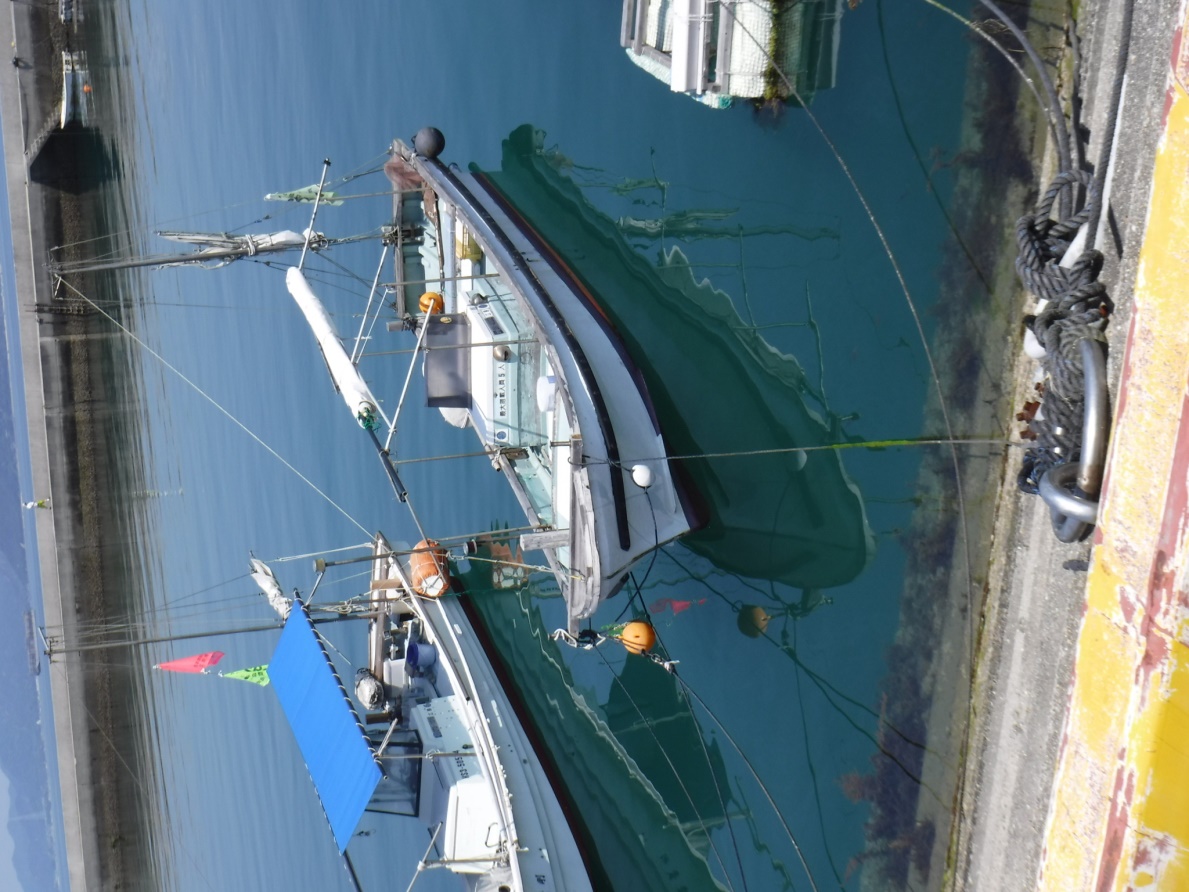 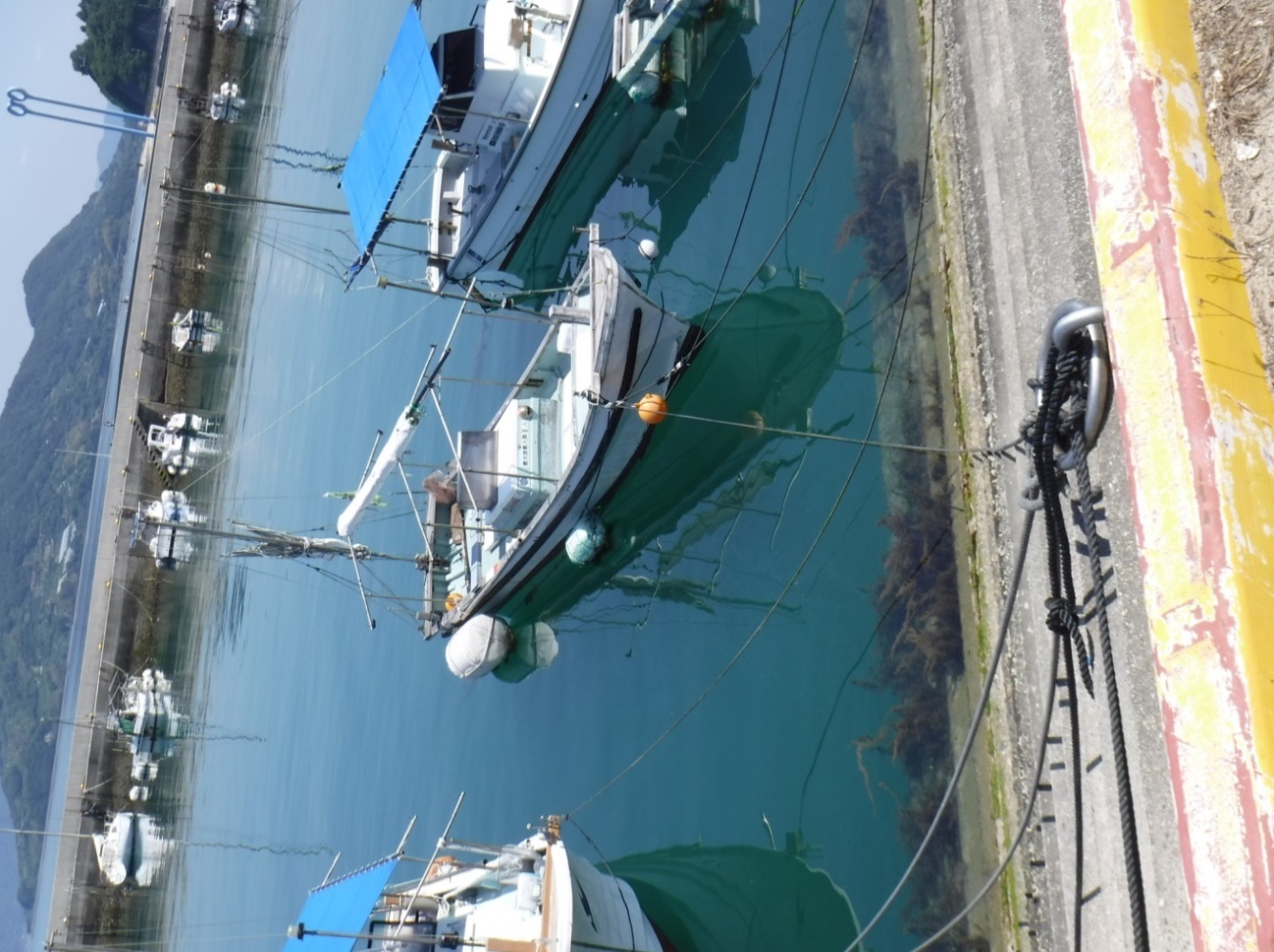 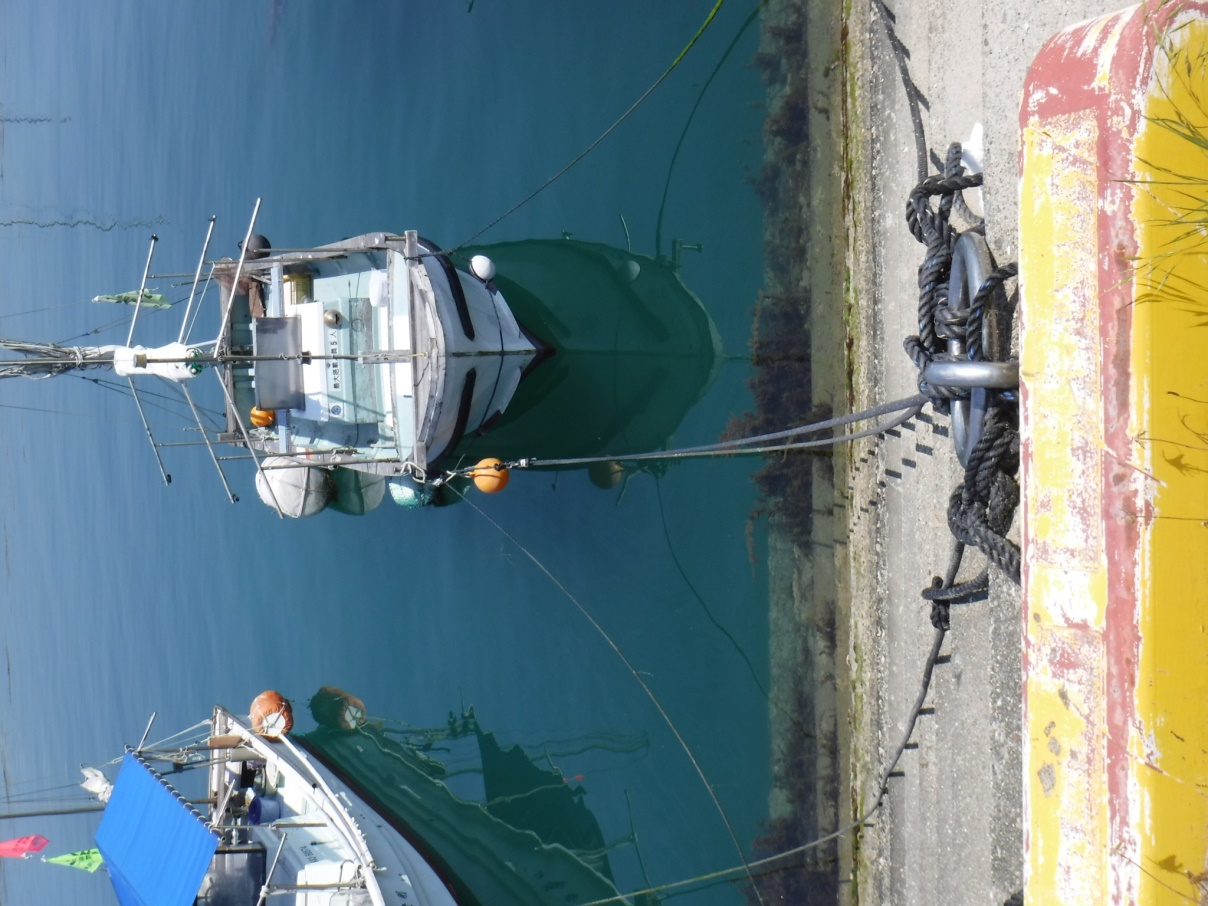 